Je suis un cotisant, je remplis un dossier 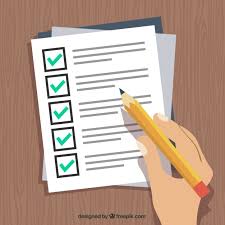 d’action sociale, que dois-je dire ?Vous décrirez les événements professionnels et/ou personnels à l’origine de vos difficultés financières :  1/ Secteur d’activité + lieu = contexte, conjoncture actuelle, concurrence, milieu urbain, rural ou côtier…2/ Si baisse revenus = pourquoi ? quel évènement déclencheur ? évènement économique, social, familial, lié à la santé ?3/ La difficulté que je rencontre est-elle liée à une circonstance marquante particulière ? 4/ Je peux / je ne peux pas faire un versement aujourd’hui. Si oui, à combien j’estime mes capacités de remboursement mensuelles ? si non, pourquoi ? Plus de découvert autorisé ? quid banque ? quid entraide familiale ? 5/ Précisions sur le contexte familial : composition du foyer , conjoint, enfant = tout élément à prendre en compte (maladie conjoint, situation de handicap, invalidité …)6/ Présence de salariés ? Si oui combien ? les cotisations RG sont-elles honorées ? Difficultés de paiement ? présence huissier ? Procédures collectives ? Y a-t-il un risque imminent pour la pérennité de l’entreprise (licenciement, perte de contrats …)7/ Ai-je mis en place des plans d’actions pour essayer de m’en sortir ? Prise de contact ? Mise en place échéancier ? Modulation ? Prêt bancaire ? Avance ? Autorisation découvert ? Mentionner toutes mesures engagées pour surmonter la difficulté.NB : joindre tout justificatif pouvant étayer la demande (attestations, photos…)